Фонд содействия инновациям объявил конкурсы
«Развитие-ЦТ» и «Старт-ЦТ-1»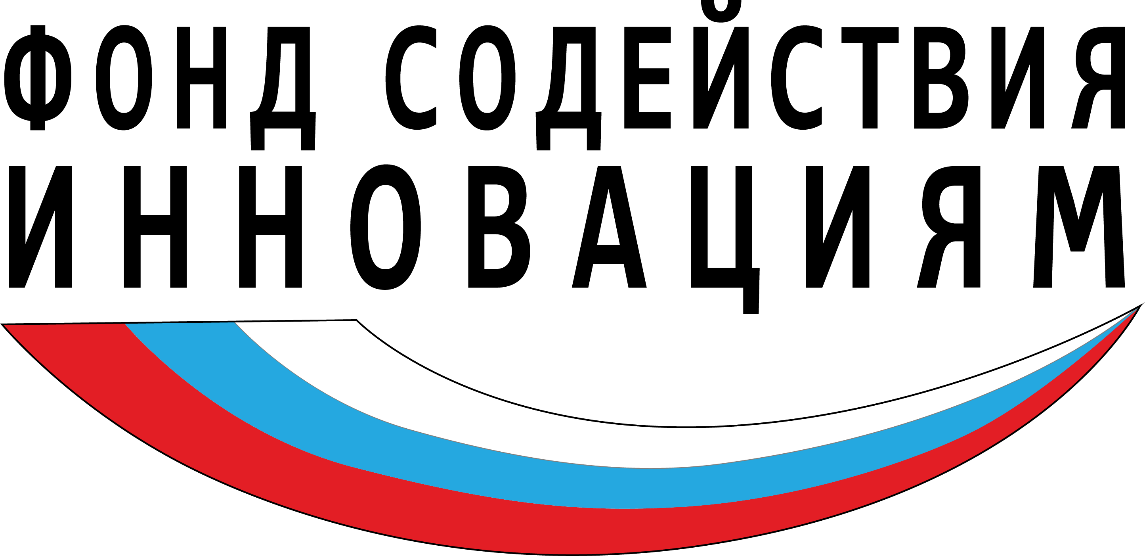 Конкурс «Развитие-ЦТ» направлен на поддержку перспективных проектов по разработке цифровых решений и предназначен для компаний, имеющих опыт разработки и продаж наукоемкой продукции, соответствующих условиям, установленным Федеральным законом от 24 июля 2007 года № 209-ФЗ «О развитии малого и среднего предпринимательства в Российской Федерации» (далее – Федеральный закон). Максимальный размер гранта не более 20 млн руб., при этом необходимо обеспечить софинансирование из собственных или привлеченных средств в размере не менее 30% от суммы гранта. Подробнее на сайте: https://fasie.ru/press/fund/razvitie-dataeconomy-4/.Конкурс «Старт-ЦТ-1» направлен на поддержку стартапов на ранних стадиях развития. Принимать участие в конкурсном отборе могут как юридические лица, соответствующие условиям, установленным Федеральным законом, а также физические лица при условии, что они одновременно не принимают участие (выступают руководителем предприятия, научным руководителем проекта) в других проектах, финансируемых Фондом. В случае победы в конкурсе потребуется создание юридического лица. Максимальный размер гранта не более 3 млн руб., внебюджетное софинансирование не требуется. Подробнее на сайте: https://fasie.ru/press/fund/start-dataeconomy-2022/.Конкурсные отборы осуществляются в соответствии с постановлением Правительства Российской Федерации от 3 мая 2019 года № 554 «Об утверждении Правил предоставления субсидии из федерального бюджета федеральному государственному бюджетному учреждению «Фонд содействия развитию малых форм предприятий в научно-технической сфере» на осуществление поддержки проектов малых предприятий по разработке, применению и коммерциализации российских цифровых решений».Конкурсные отборы на осуществление поддержки проектов малых предприятий по разработке, применению и коммерциализации российских цифровых решений осуществляется с учётом приоритетных направлений государственной поддержки, утвержденных протоколом президиума Правительственной комиссии по цифровому развитию, использованию информационных технологий для улучшения качества жизни и условий ведения предпринимательской деятельности от 30 июня 2021 года № 21.Заявки на участие в конкурсном отборе можно подать в электронном виде на площадке Фонда: https://online.fasie.ru. Срок подачи заявки на конкурс «Развитие-ЦТ» до 31 января 2022 года, на конкурс «Старт-ЦТ-1» до 14 февраля 2022 года.В случае необходимости получения разъяснений документации отбора соответствующие вопросы следует направлять на электронную почту: info@fasie.ru.Информация о Региональных кураторах указанной меры поддержки Фонда представлена на сайте: https://fasie.ru/chita/.Более подробная информация о конкурсных отборах, требованиях к участникам и критериях отбора проектов опубликована на информационном ресурсе Фонда: https://fasie.ru, а также на сайте: https://ит-гранты.рф._____________